Amelia-Nottoway Technical Center      News 1/8/2021ANTC STUDENT SPOTLIGHT!Ally Powell, ACHS SeniorMedical Assistant I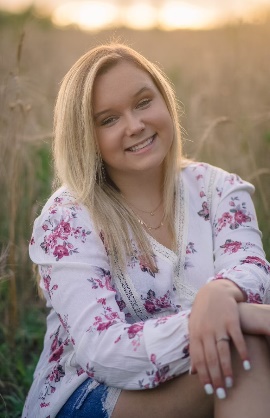 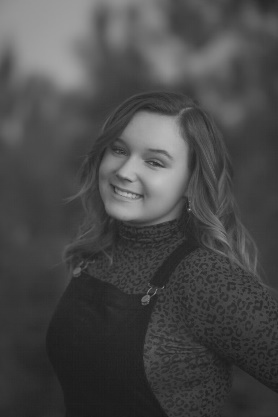 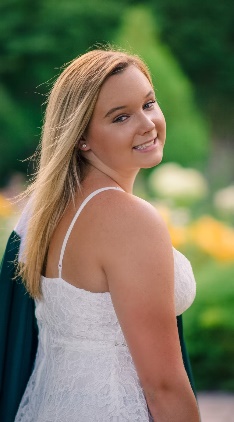 What brought you to ANTC?  I came to ANTC to take Medical Assisting.What is your dream job?  My dream job would be to become a Registered Nurse. What is your favorite class that you have taken so far? Why?   My favorite class so far is Medical Assisting because Mrs. V. is such a great teacher and she is fun.What is the best advice you have been given by your instructor at ANTC? One piece of advice I have gotten from my teacher is, “Mistakes are proof that you are trying.” What is your favorite memory at ANTC?  My favorite memory at ANTC is learning to take blood.What was the first feeling you had when you attended ANTC?  At first, I was nervous, but still curious. What words of wisdom do you have for other students?  I would tell other students to never give up. 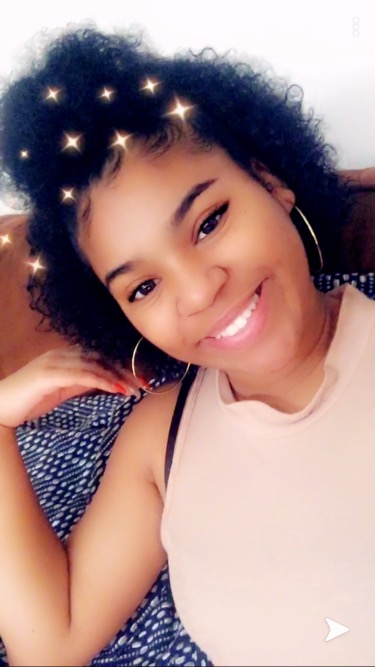 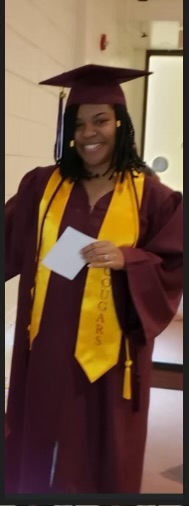 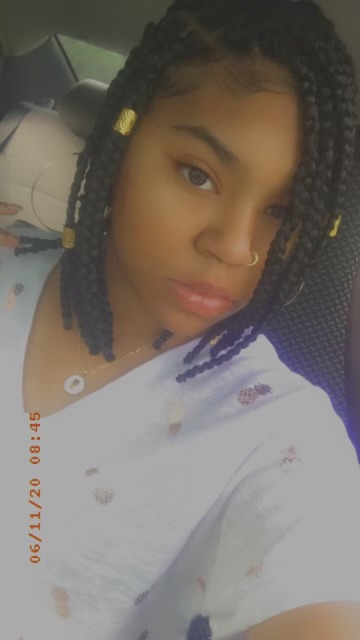 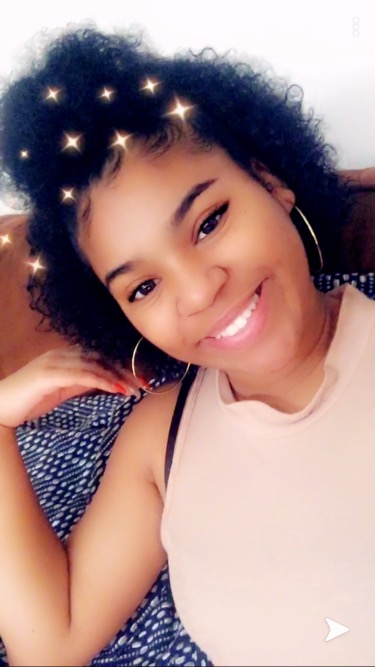 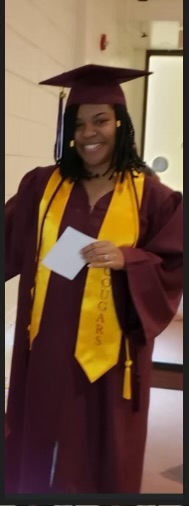 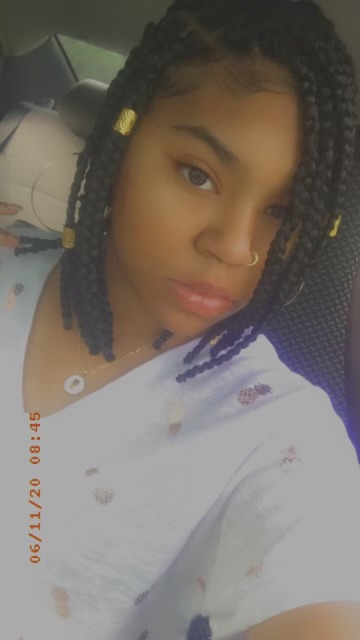 ANTC ALUMNI HIGHLIGHT!						 	Breanna LewisHigh School: Nottoway High School 2020			ANTC Program: CosmetologyCurrent Career: Due to COVID-19, she is currentlyworking in a medical office taking appointments and checkingin patients.Future Plans: Breanna will take her State Board	           exams this spring. Eventually, she           wants to open a salon!Celebration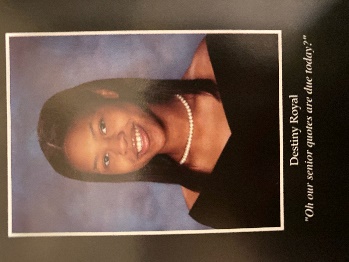 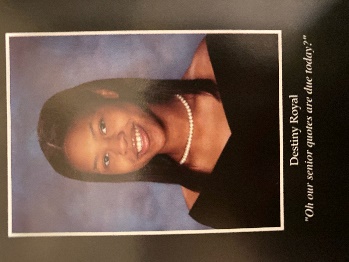 Congratulations to ACHS 2020 graduate Destiny Royal who gained employment with CJW Medical Center as a Patient Safety Screener! Destiny and Mrs. Vronek, YOU ROCK!